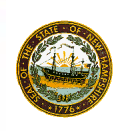 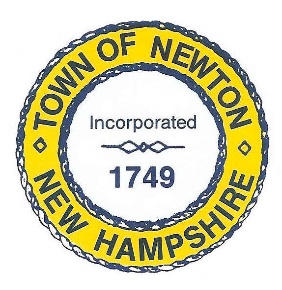     TOWN OF NEWTON, NH     Recreation Commission2 Town Hall Road					Newton, NH 03858Date: March 5, 2018Call to Order - 7:02 pmIn attendance – Chairman Stephen St. Cyr, Matthew Burrill (representing Selectmen), Christine Kuzmitski,  Patricia Masterson (recording minutes), and Bill Harding (guest)  Approval of MinutesMs. Kuzmitski made a Motion to approve the Minutes for February 5, 2018, and Selectman Burrill seconded the Motion, which was unanimously approved with no discussion.  Ice SkatingThe Rinks at Exeter did not hold the date for a proposed ice skating event for Newton residents.  There is a possibility for March 17 or March 18 from 3:30 – 4:30. The cost would be for 50 skaters at $6.00 each. The Town Administrator suggested that the best way to purchase refreshments, such as drinks and snacks, is to go through Costco, BJs or Walmart.Country PondA request from Girl Scout Leader Crystal Brown was made for her Troop to help clean up the Country Pond beach as a community service activity.  They will let Chairman St. Cyr know potential dates – possibly in May.  Chairman St. Cyr will check to see if insurance liability is needed.Wetlands PermitsApplication fees for permits allowing more beach sand and other changes at Country Pond may cost up to $200. One component, for example, is a $25 fee to add beach sand.  When applications are approved, they need to be addressed by the Newton Conservation Commission.Selectman Burrill made a Motion not to exceed $200 for application fees related to wetlands applications for Country Pond.  Chairman St. Cyr seconded the Motion, which passed unanimously.  There was discussion as to whether or not the Selectmen could approve the applications if the Conservation Commission did not have a quorum.  Selectman Burrill will look into the matter.Recreation Commission March 5, 2018, Minutes, page 2Winter ActivitiesMovie Day – Ms. Kuzmitski Vision Max Cinema will offer 50 tickets for $6.00 a ticket.  Ms. Kuzmitski will work with Angela McVey to determine the best movie.  A DVD needs to be purchased for the movie theater.  A date needs to be decided – school vacation, maybe April 25?Selectman Burrill made a Motion not to exceed more than $40 to purchase a DVD to show at Vision Max Cinema during school vacation.  Chairman St. Cyr seconded the Motion.   It passed unanimously with no discussion.Snow Tubing – Chairman St. CyrAs of the beginning of February, 33 tickets remained for snow tubing for Newton residents at New England Sports Park in Amesbury.  The $20 per-person tickets are available for $10 per-person for Newton residents.  Residents must show proof of residence.  Senior OutingsMs. Kuzmitski sent 115 surveys to all Sargent Woods residents asking for suggestions for Senior outings.  One of the main concerns is that the outings be handicap accessible.  $2800 is budgeted for the Senior Trip, and $1400 is budgeted for the Senior Luncheon.Newton Baptist ChurchMs. Kuzmitski called the Manchester Veterans Association to ask about Veterans services in regard to the Newton Baptist Church’s request for information about how to send the Troops care packages.  She has not received a response.Child Care FundingChairman St. Cyr brought up a possible activity for Recreation Commission involvement.  He asked what the Commission thought about supplementing child care funding for February and April 2019 school vacation.  He explained that it was difficult for parents to find activities for children during vacation.  He reached out to the Newton Learning Center, and they would charge in the range of $165 for the week.  Chairman St. Cyr suggested allocating $2000 - $4000 for the program.  He suggested that it be a camp-type or trip-type program.Commission members wanted more information.  They thought it was better to have activities than childcare.  The Commission will visit the idea in the future.Recreation Commission March 5, 2018, Minutes, page 3AdjournmentChairman St. Cyr made a Motion to adjourn the meeting at 7:50 p.m.  Ms. Kuzmitski seconded the Motion. The Motion was unanimously approved. THE NEXT MEETING WILL BE HELD ON April 2, 2018, at 7:00 p.m. in the REAR of the TOWN HALL.Respectfully Submitted,Patricia Masterson Recreation Commission Secretary